Getting to Know Alma
RequestsRequest a Physical ItemRequest a Physical ItemThis document includes one exercise that reviews what you have learned in the Fulfillment Requests session, including how to place a request on a physical item.For this exercise you will need to be logged into Alma and have Fulfillment privileges and set your location as the Main Library – Circulation desk.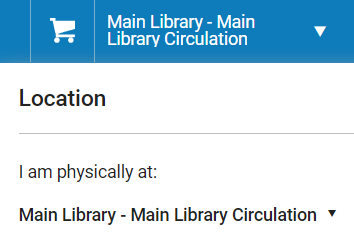 In this exercise you will be requesting a physical item. To complete this exercise, you will need:An active patron account. To find a patron account, on the left-hand menu go to Admin > Manage Users. Click the Public tab and select a patron that has an account that is not expired. Write down their first and last name.This document includes one exercise that reviews what you have learned in the Fulfillment Requests session, including how to place a request on a physical item.For this exercise you will need to be logged into Alma and have Fulfillment privileges and set your location as the Main Library – Circulation desk.In this exercise you will be requesting a physical item. To complete this exercise, you will need:An active patron account. To find a patron account, on the left-hand menu go to Admin > Manage Users. Click the Public tab and select a patron that has an account that is not expired. Write down their first and last name.In the persistent search bar at the top of the page change the search type to All titles and index to Keywords. Leave the search scope as Institution, then enter a keyword or title for the collection you want to activate.Click the magnifying glass to search.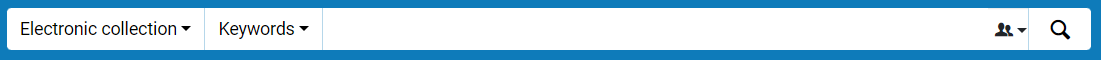 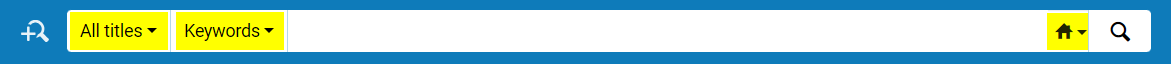 Use the Facets to narrow your search, if needed.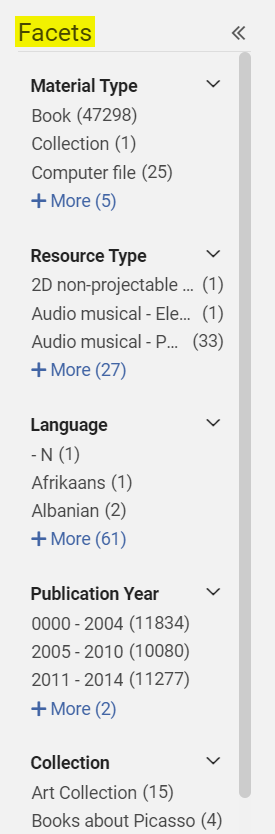 In the item row click the Physical tab to see the current holdings.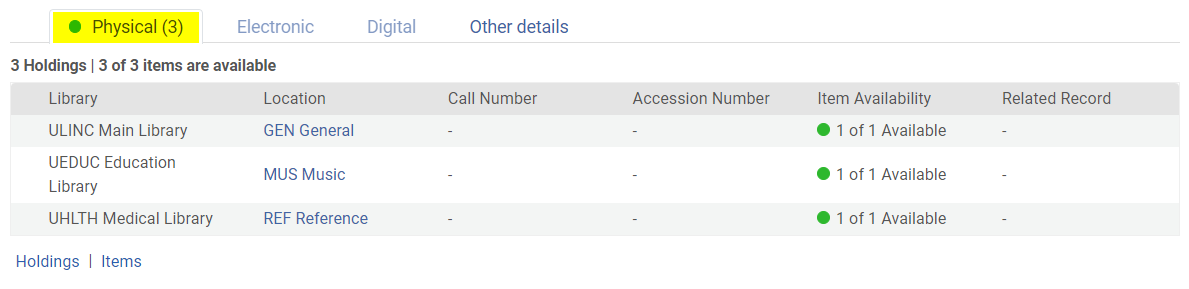 Click the row action tool  and select Request.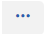 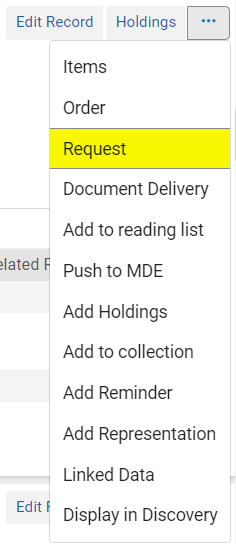 Open the Request Type drop-down. This is for a physical item, so you’ll choose Patron physical item request.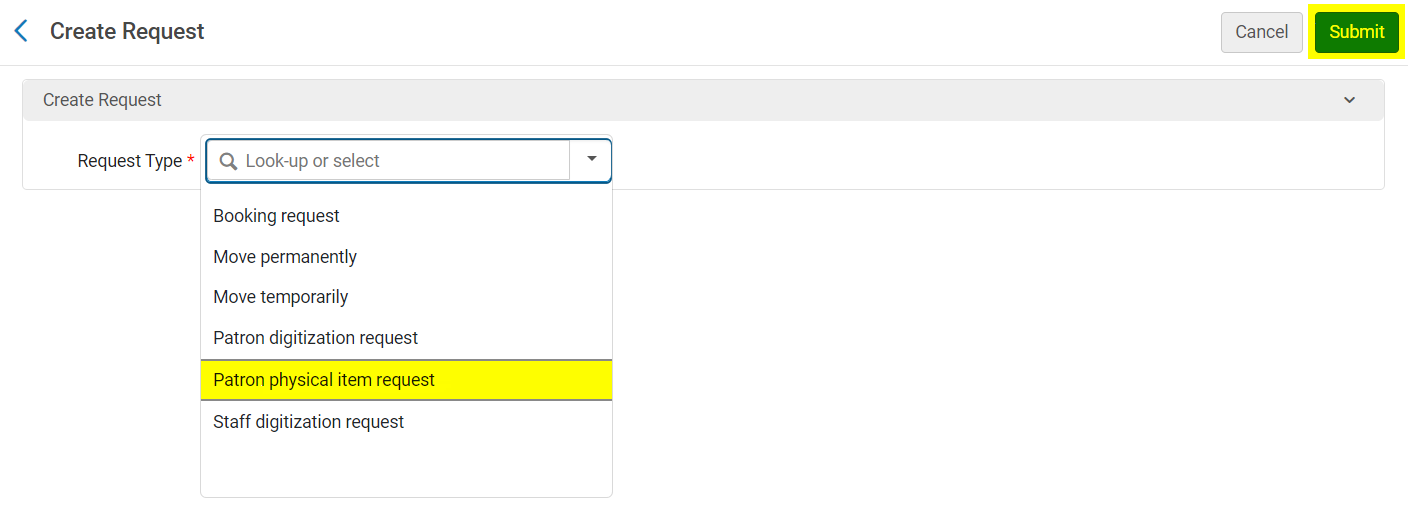 Search for the patron by either typing in their name or clicking the Select from a list  button.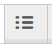 You can change the pickup location if neededClick Submit when you’re done entering information.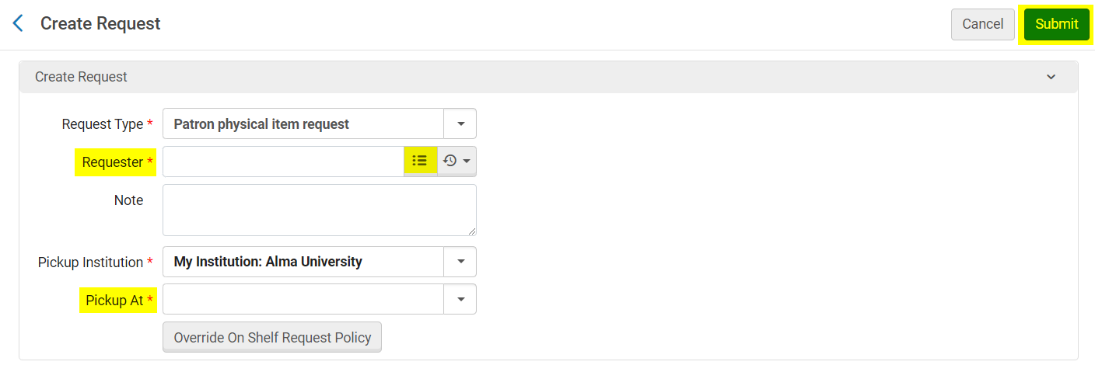 The item has been requested! More information can be found in the documentation.